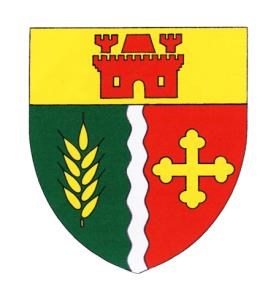 	 	 	 	 	Nervieux, le 09 février 2024Objet : Foire agricole du 20 mai 2024Contact : mairie 04.77.28.12.09  	Madame, Monsieur,  Nous organisons la foire agricole de NERVIEUX, sur le site du champ de foire de Grénieux, le lundi 20 mai 2024.  Nous vous proposons de participer à cet évènement qui se déroulera sur la journée :  de 6 h 30 à 8 h 00  	pour l’installation  de 8 h 00  à 14 h 00  pour l’exposition  Afin d’organiser au mieux cette journée, nous vous remercions de bien vouloir nous retourner le dossier d’inscription joint à ce courrier obligatoirement avant le 30 avril 2024 pour réservation de l’emplacement. Nous attirons votre attention sur le fait que l’ensemble des documents demandés est impératif pour la bonne gestion de votre dossier ainsi que votre règlement et un chèque de caution. Votre emplacement sera considéré comme
« réservé » uniquement lorsque votre dossier sera jugé « complet » par nos services. Veuillez joindre les pièces suivantes à votre dossier :Photocopie d’une pièce d’identité du responsable du stand présent sur la manifestation. Chèque de caution de 50 euros (qui sera détruit par nos services) Votre chèque de règlement (à l’ordre du comité des fêtes) L’attestation de non-recours et de sécurité ci-jointe complétée, datée et signée Un extrait du registre du commerce et des sociétés (Kbis) Ainsi que le règlement de foire daté et signé Nous vous rappelons que vous devez être sur votre stand lundi matin pour 8 heures ; après 8 heures 30, les chèques seront encaissés. Le service foire reste à votre disposition pour de plus amples renseignements. Nous vous remercions de votre participation et vous prions d’agréer, Madame, Monsieur, nos salutations distinguées.  La 1ère adjointe 	 	 	 	 	 	 	 	Le Maire Nadine MEJEAN 	 	 	 	 	 	 	Jérôme BRUEL  TARIFS DES DROITS DE PLACE 2024ACTIVITE TARIFS Volaillers 2.00 € / mlForains/maraichers 2.00 € / mlAnimaux : chèvres/ moutons/porcs 1.50 € par animal Vaches/chevaux/ânes 2.00 € par animal Matériel agricole 6.00 € par matériel 